Minutes for Mills Haven School CouncilCall to OrderA School Council meeting of Mills Haven Elementary was held on May 7th, 2018 at Mills Haven Elementary Library. It began at 6:06pm and was presided over by Sherry J School Council Chair, with Becky M School Council Secretary taking the minutes. Attendees Becky M.Jodi S.Marlis MSivanthy SGarry RSherry JTanya LSivanthy SuntharalingamAnna MApproval of Minutes 	No ChangesA motion to approve the minutes of the previous April 10th, 2017 meeting was made by Anna M and seconded by Sherry SAdditions to the AgendaNoneSchool ReportGarry provided school report2018/19 eventsRocks and Rings October 22-23 $480 paid for by School CouncilDecember 13 evening concert: Council will organize collectionAsphalt in front will be worked on to fix drainage.  New sign will be put on gym.Library Update: All new furniture has been ordered, should arrive end of June.Parent RoomParents will have use of the laminating room for hot lunch and other supplies.Use of old PALS room will also be provided for use.New StaffPosting new Gr 2 and Kindergarten Teacher positionsCarnivalVolunteers needed to sell tickets in the  morning and run concessionSchool Council donates concession itemsArt Exhibit:  teachers approved the idea2 tether balls have been ordered from remaining school council recess fund.New Staff- Sarah ChooSurveyGrade 4 parent survey66 parents respondedSchool was rated high overall with some concerns highlightedSchool Trustee Report	Not PresentTreasurers ReportAccount Balance (end of April): $4228.00 remains to continue paying the 2017/18 commitments.$1000 remaining in ski trip money$1000 remaining in Cultural performance moneyMOTION: Jodi S motioned to keep the extra ski trip money open for general school use.	Becky M seconded this motion.	Vote: All in FavorBecky M. accepts this Treasurer’s Report.GBA Report	Not PresentChair ReportChair Report was presented by Sherry M.Picture Day2 volunteers are needed to assist in class picture day.Becky M and Tanya L volunteerCarnival ConcessionVolunteers are needed to help sell tickets in the morning, set up and clean up of concession and to run the concession throughout the afternoon.Tanya L will do the shoppingSherry and Becky will take of volunteers and info homeCanada Day Celebration2 parent volunteers are needed: Becky M and Sherry J volunteeredFor September school year startMeet the teacher night, Sherry would like to have a school Council table set up with popcorn to meet parents.Open Discussion for new initiatives and ideas:Lisa H. presented and possible Enbridge partnership.School can be selected to be a part of Enbridge’s free safety programLisa will forward informationSherry J. moved that the meeting be adjourned, and this was agreed upon at 6:43pm.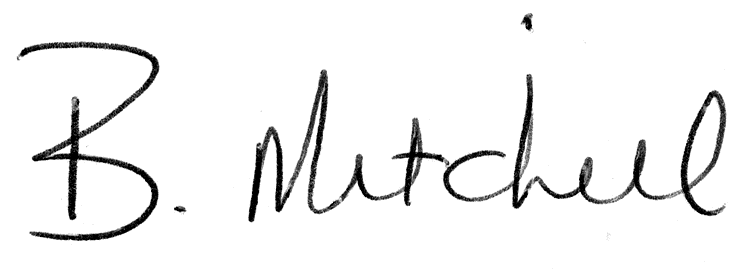 SecretaryMills Haven School CouncilDate of Approval